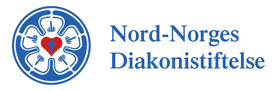 Nord-Norges Diakonistiftelse (NND) er en stiftelse som har drevet med diakoni rettet mot psykisk utviklingshemmede i Nord-Norge og i Arkhangelsk. Det er Nord-Hålogaland og Sør-Hålogaland bispedømmeråd som står bak stiftelsen.Stiftelsen ble opprettet i 1951 under navnet Stiftelsen Nord-Norges Åndssvakehjem og drev institusjoner for omsorg og utdanning av psykisk utviklingshemmede, primært sentralinstitusjonen Trastad Gård i Kvæfjord.Etter at institusjonene ble lagt ned i 1991 som en følge av HVPU-reformen, fortsatte stiftelsen bl.a. sitt arbeid rettet mot tilrettelegging i menigheter, samt hjelpearbeid i Nordvest-Russland i en periode.NND står sammen med bispedømmerådene bak stiftelsen Viken senter for psykiatri og sjelesorg.UTLYSNING AV MIDLERStyret i Nord-Norges Diakonistiftelse har vedtatt å avsette inntil kr. 200.000,- for utbetaling i 2023 til tiltak/prosjekter rettet mot mennesker med utviklingshemming i Nord- og Sør-Hålogaland bispedømmer.Nord-Norges Diakonistiftelse inviterer med dette menigheter og andre organisasjoner lokalisert i Nord- og Sør-Hålogaland bispedømmer til å søke på disse midlene.Det kan søkes om støtte tildiakonalt tiltak rettet mot mennesker med utviklingshemmingtrosopplæring rettet mot mennesker med utviklingshemmingopplevelser/turer for mennesker med utviklingshemminginnkjøp av materiell/utstyr til fellestiltak for mennesker med utviklingshemmingPå generelt grunnlag innvilges ikke vesentlige beløp til dekning av mat/bespisning.Søknaden må inneholde følgende:Beskrivelse av tiltaket/prosjektetAnsvarlig for tiltaket/prosjektetBudsjettTidsrammeDet forventes at midlene brukes i løpet av 2024.For mottakere av tilsvarende midler tidligere år er det en forutsetning at rapport og regnskap for bruk av midlene foreligger for at søknad om årets midler vil bli behandlet.(Frist for rapport og regnskap for tildelte midler i 2022 er 31.10.2023)Søknadsfrist	:  01. november 2023Søknad sendes	:  post@diakonistiftelsen.noFor ytterligere informasjon, kontaktAnne Skoglund, daglig leder, e-post: as525@kirken.noTore Lauvold Halvorsen, økonomiansvarlig, tlf. 977 18 663, e-post: th457@kirken.no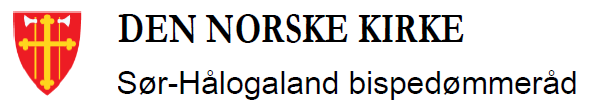 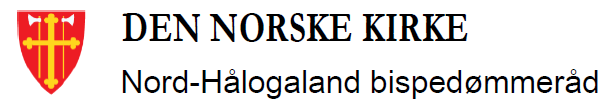 